ACTIVITYFIRST TECHNICAL SCHOOLKRAGUJEVAC, SERBIAQR KODJANUARY1-Geometry of flags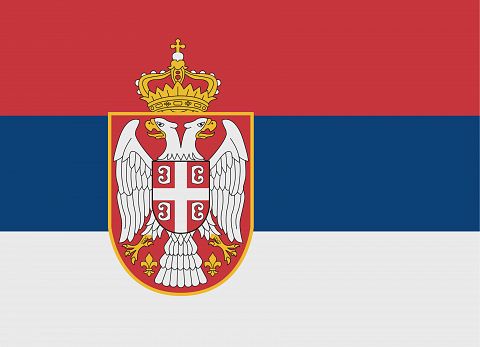 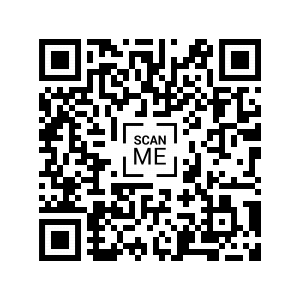 JANUARY1.1-Geometry of flags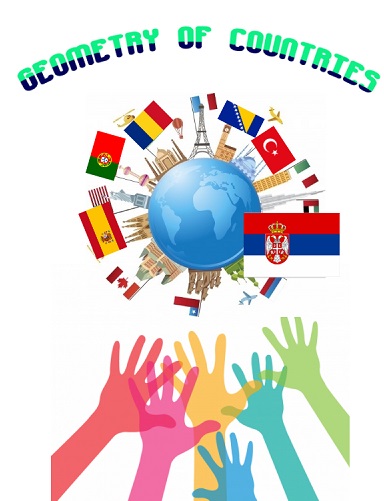 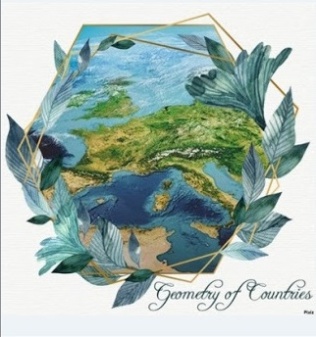 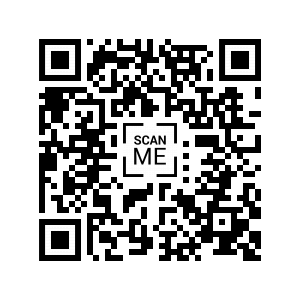 JANUARY2-The Story of theFlag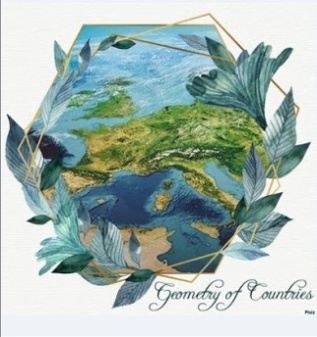 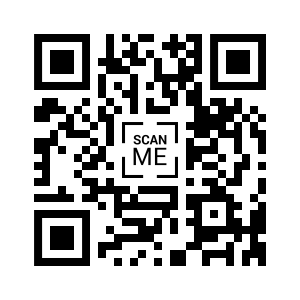 FEBRUARY1-Geometry of HistoricalBuildings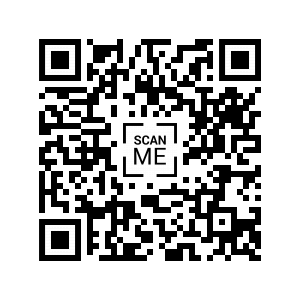 FEBRUARY2-Geometry of DecorationArts in Architecture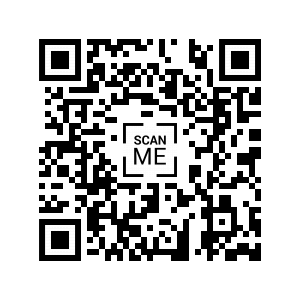 MARCH1- Geometry in TraditionalClothing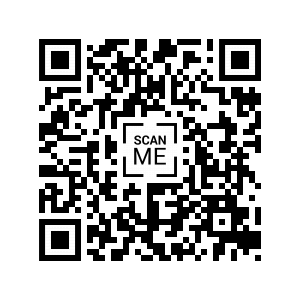 MARCH2- T-shırtdesıgnusınggeometrıcfıgures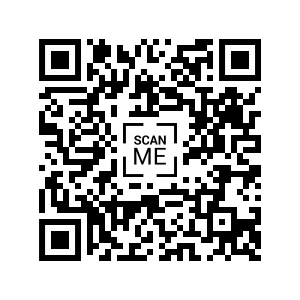 APRİL1- House StuffGeometry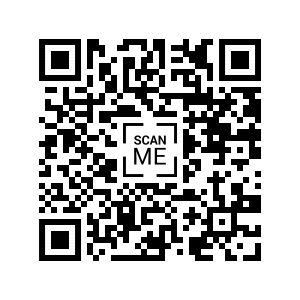 MAY2-	Famous mathematicians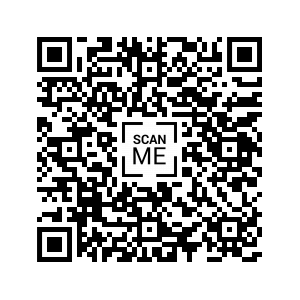 